基本信息基本信息 更新时间：2024-05-17 13:48  更新时间：2024-05-17 13:48  更新时间：2024-05-17 13:48  更新时间：2024-05-17 13:48 姓    名姓    名蔡志东蔡志东年    龄26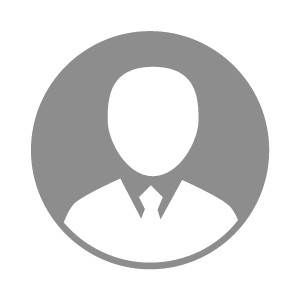 电    话电    话下载后可见下载后可见毕业院校腾冲市第二职业技术学院邮    箱邮    箱下载后可见下载后可见学    历中专住    址住    址期望月薪5000-10000求职意向求职意向养猪技术员养猪技术员养猪技术员养猪技术员期望地区期望地区丽水市丽水市丽水市丽水市教育经历教育经历就读学校：腾冲市第二职业技术学院 就读学校：腾冲市第二职业技术学院 就读学校：腾冲市第二职业技术学院 就读学校：腾冲市第二职业技术学院 就读学校：腾冲市第二职业技术学院 就读学校：腾冲市第二职业技术学院 就读学校：腾冲市第二职业技术学院 工作经历工作经历工作单位：浙江青山种畜有限公司 工作单位：浙江青山种畜有限公司 工作单位：浙江青山种畜有限公司 工作单位：浙江青山种畜有限公司 工作单位：浙江青山种畜有限公司 工作单位：浙江青山种畜有限公司 工作单位：浙江青山种畜有限公司 自我评价自我评价服从管理，有责任心。服从管理，有责任心。服从管理，有责任心。服从管理，有责任心。服从管理，有责任心。服从管理，有责任心。服从管理，有责任心。其他特长其他特长